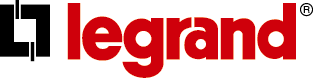 ________ şirketinde (bundan böyle “Şirket” olarak anılacaktır) _______ görevinde bulunan, bu sıfatla, legrand.signalement.net dijital platformundan (bundan böyle “Platform” olarak anılacaktır) ulaşılabilen etik ihbarları ile ilgilenmek için gizli ve kişisel verilere erişim sağlaması gereken ve aşağıda imzası olan ben (Bay/Bayan)  __________, söz konusu verilerin gizliliğini tasdik ve garanti ettiğimi beyan ederim.Dolayısıyla, verilerin işlenmesi, veri dosyaları ve hukuki serbestiler ile ilgili 6 Ocak 1978 tarihli Fransız kanunu (tadil edilmiş) Madde 4 ve 27 Nisan 2016 tarihli Genel Veri Koruma Yönetmeliği Madde 32 ila 35’e uygun olarak, erişim sağladığım bilgilerin gizliliğini korumak ve özellikle söz konusu bilgilerin, almaya spesifik olarak yetkilendirilmemiş kişilere aktarılmasını önlemek için görevlerimin kabul edilmiş teamüllerine ve uygulamalarına uygun olarak gereken bütün tedbirleri almayı taahhüt ediyorum.Özellikle aşağıdaki hususları taahhüt ediyorum:Erişim sağlayabileceğim verileri, görevlerim için öngörülenlerin dışında amaçlarla kullanmamak;Bu verileri sadece görevleri nedeniyle söz konusu verileri almak için usulünce yetkilendirilmiş şahıslara (gerek özel, kamu, gerçek veya tüzel kişi olsun) açıklamak;Yetkili mercilerin emri dışında, bu verilerin hiçbirini Platformdan çıkarmamak;Görevlerimin yerine getirilmesi için gerekli olmadıkça bu verilerin kopyalarını yapmamak;Bu verilerin saptırılmış veya hileli şekilde kullanımını önlemek için görevimin kabul görmüş teamüllerine ve uygulamalarına uygun olarak gereken bütün adımları atmak;Bu verilerin fiziksel ve mantıksal güvenliğini sağlamak için kabul görmüş teamüllerine ve uygulamalarına uygun olarak gereken bütün tedbirleri almak;Görevimin limitleri dâhilinde, bu verileri aktarmak için sadece güvenli iletişim yöntemlerinin kullanılmasını sağlamak;Görevlerimin feshi halinde, bütün verileri, bu verilerle ilgili dijital dosyaları ve bilgi ortamlarını iade etmek.Bu gizlilik taahhüdü, görev süremin tamamı boyunca geçerli olacak olup, eğer bu taahhüt, kişisel verilerle ilgili olup olmadığına bakılmaksızın gizli verilerin kullanımı ve iletişimi ile ilgili ise, görevimin feshinden (sebebine bakılmaksızın) sonra da yürürlükte kalacaktır. Bu taahhüdün ihlalinin, Fransız Ceza kanunu Madde 226-16 ila 226-24 dahil olmak üzere yürürlükteki yönetmeliklere göre disiplin ve cezai yaptırımlarla sonuçlanabileceği hususu tarafıma bildirilmiştir._____, gg/aa/yyyy’da X nüsha halinde tanzim edilmiştirTam Adı:                                                                                  İmza:                                          